ПРОГРАММА ПРОВЕДЕНИЯ СЕКЦИИюбилейной XX Международной научной конференции студентов, аспирантов и молодых ученых «Проспект Свободный - 2024»Институт математики и фундаментальной математикиСекция Прикладная математика и информатикаНаправление: естественнонаучноеАдрес и место проведения секции: пр. Свободный, 79, ауд. 34-10Дата и время проведения секции: 15 апреля 2024 г., 10:00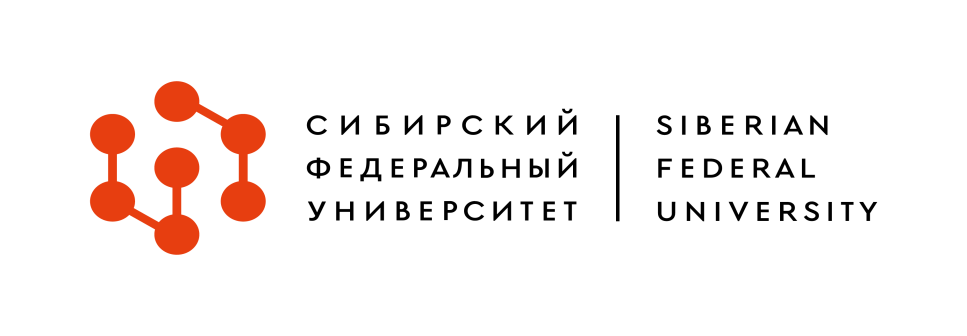 №ФИО участникаНазвание докладаНаучный руководитель Вид участия Подсекция «Математическое моделирование и вычислительная математика»Подсекция «Математическое моделирование и вычислительная математика»Подсекция «Математическое моделирование и вычислительная математика»Подсекция «Математическое моделирование и вычислительная математика»Подсекция «Математическое моделирование и вычислительная математика»Абрамов Михаил АлександровичЗадача упаковки объектов в трехмерный контейнерБаранов Сергей Николаевич, канд. физ.-мат. наук, доценточноАмосов Кирилл АлександровичИспользование полулагранжевого подхода для решения одномерных уравнений переноса и конвекции-диффузииВяткин Александр Владимирович, канд. физ.-мат. наук, доценточноБаженов Евгений АркадьевичМоделирование решетчатых газов с использованием клеточных автоматовКучунова Елена Владимировна, канд. физ.-мат. наук, доценточноБлинников Александр ВениаминовичТехнология HDR сканирования негативной и позитивной 35-мм и 16-мм киноплёнкиКовалёв Игорь Владимирович, д-р техн. наук, профессорочноБоков Адам ИсрапиловичПрименение клеточных автоматов для моделирования передвижения амёбКучунова Елена Владимировна, канд. физ.-мат. наук, доценточноБушкова Анастасия СергеевнаО вычислении частичных сумм некоторых рядов методами компьютерной алгебрыКузоватов Вячеслав Игоревич, канд. физ.-мат. наук, доценточноВетошкин Александр ВладимировичВозможности использования Видеокарт для расчетов, и их преимущества перед классическими процессорамиБаранов Сергей Николаевич, канд. физ.-мат. наук, доценточноГилин Степан ВалентиновичАлгоритм распознавания строений на спутниковых изображениях на основе объединения метода жука и алгоритма исключения областейБаранова Ирина Владимировна, канд. физ.-мат. наук, доценточноГригорьев Максим АлексеевичИсследование методов трекинга объектов на видеоБаранова Ирина Владимировна, канд. физ.-мат. наук, доценточноДектярев Максим ВалерьевичПараллельная реализация задачи нахождения максимального потока в сетиКучунова Елена Владимировна, канд. физ.-мат. наук, доценточноЖуков Руслан АндреевичИсследование методов распознавания дорожных знаковБаранова Ирина Владимировна, канд. физ.-мат. наук, доценточноКаграманова Яна ИдрисовнаСравнение моделей решетчатых газов на основе клеточных автоматовКучунова Елена Владимировна, канд. физ.-мат. наук, доценточноМорозов Никита ВитальевичЧисленное интергирование гравитационной задачи N тел с сохранением энергии и углового моментаЗолотов Олег Александрович, канд. физ.-мат. наук, доценточноНевоструев Глеб АлександровичПрименение параллельных алгоритмов к численному решению задачи о кручении стержняКучунова Елена Владимировна, канд. физ.-мат. наук, доценточноНиколаев Данил ИгоревичГоризонты развития анимации: от пещерной живописи до искусственного интеллектаМусат Раиса Павловна, д-р философских наук, доценточноСудакова Арина АнатольевнаСравнение влияния фильтрации на алгоритмы распознавания жестов руки на изображенииБаранова Ирина Владимировна, канд. физ.-мат. наук, доценточно